ВНИМАНИЕ!С 16.12.22 г. по 27.12.22 г.в школе прошлаАКЦИЯ «Самая заметная школа». Цель акции: пропаганда и популяризация светоотражающих элементов среди обучающихся.Отряд ЮИД «ДОЗОР» из 9 Б класса принял активное участие.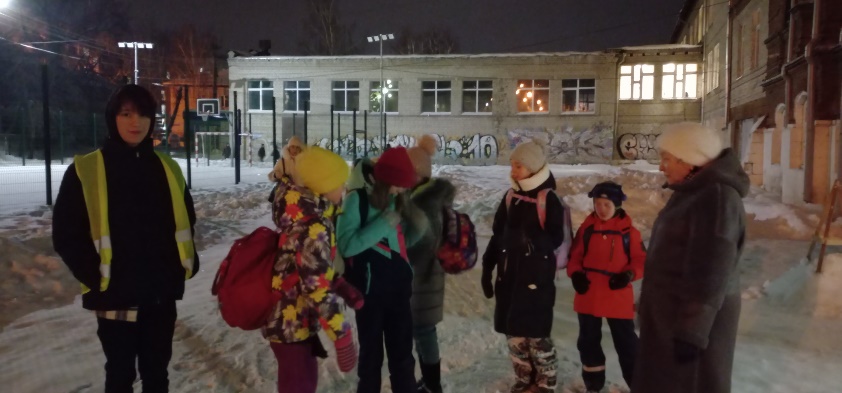 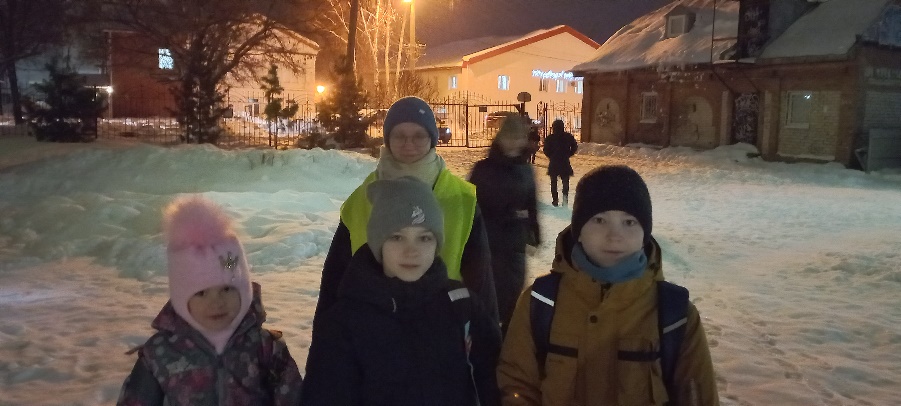 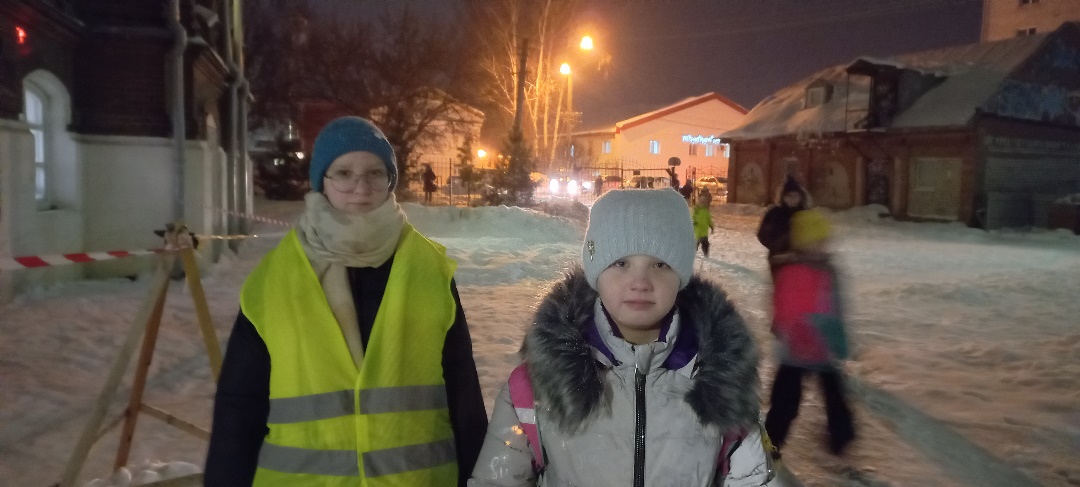 